Сумська міська радаVІI СКЛИКАННЯ XXXIX СЕСІЯРІШЕННЯвід 03 травня 2018 року № 3390-МРм. СумиВраховуючи звернення орендаря, фізичної особи-підприємця, протокол засідання постійної комісії з питань архітектури, містобудування, регулювання земельних відносин, природокористування та екології Сумської міської ради                                 від 01.02.2018 № 105, відповідно до статті 377 Цивільного кодексу України, статті 120 Земельного кодексу України, статті 7 Закону України «Про оренду землі», керуючись пунктом 34 частини першої статті 26 Закону України «Про місцеве самоврядування в Україні», Сумська міська рада    ВИРІШИЛА:  1. Надати згоду щодо внесення змін до договору оренди земельної ділянки за адресою: м. Суми, проспект Михайла Лушпи, 57, площею 0,0013 га, кадастровий номер 5910136300:01:003:0034, категорія та функціональне призначення земельної ділянки: землі житлової та громадської забудови, під розміщеною тимчасовою спорудою для здійснення підприємницької діяльності, укладеного 07 липня 2014 року (державна реєстрація від 25 липня 2014 року    № 6459691) з ФОП Заступ Русланом Володимировичем (2957711214), а саме:- замість ФОП Заступ Руслана Володимировича (2957711214) записати ФОП Кравченко Андрія Олексійовича (3106621617) у зв'язку з укладенням договору купівлі-продажу кіоска від 18 грудня 2017 року, на підставі чого до нього переходять усі права та обов’язки Орендаря за договором оренди земельної ділянки;- поновити договір оренди земельної ділянки на 1 рік з моменту набрання чинності даного рішення.2. Департаменту забезпечення ресурсних платежів Сумської міської ради (Клименко Ю.М.) забезпечити підготовку акта прийому-передачі земельної ділянки та укладання додаткової угоди до договору оренди земельної ділянки.Сумський міський голова 							  О.М. ЛисенкоВиконавець: Клименко Ю.М.                      Бондаренко Я.О.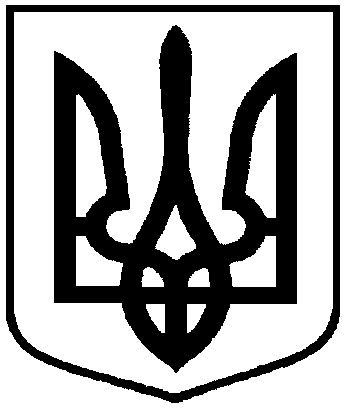 Про надання згоди щодо внесеннязмін до договору оренди земельної ділянки та поновлення договору оренди земельної ділянки за адресою: м. Суми, проспект Михайла Лушпи, 57